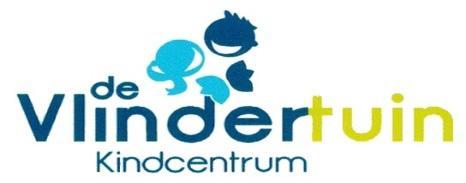 Aanmeldformulier nieuwe leerlingIn te vullen vanaf 3 jaarLet op: dit is GEEN officiële inschrijving op de Vlindertuin.Naam leerling                                                                                                    jongen / meisjeAdresPostcode/WoonplaatsTelefoonnummerGeboortedatumGroepBroer(s)/zus(sen) op de VlindertuinVorige school / kinderopvang of peuterarrangementNaam:Bijzonderheden: